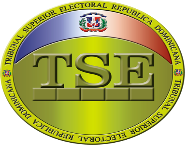 TRIBUNAL SUPERIOR ELECTORALREPÚBLICA DOMINICANAInforme de Monitoreo y Evaluación       Período: T-1 (enero-marzo)Plan Operativo Anual “POA TSE 2024”Santo Domingo, D. N.Abril 2024.ÍNDICE INTRODUCCIÓN.Con el propósito de orientar a las autoridades del TSE y partes interesadas sobre el nivel de cumplimiento del Plan Operativo Anual TSE 2024, conforme el Plan Estratégico Institucional (PEDI TSE 2022-2025), presentamos el informe de monitoreo y evaluación del primer trimestre (enero-marzo) 2024.Este informe presenta el nivel de ejecución de las metas programadas por las áreas sustantivas y de fortalecimiento institucional del Tribunal Superior Electoral, mediante el seguimiento de las actividades previstas, la administración efectiva y eficiente de los recursos y la ejecución del presupuesto asignado.En el mismo presentamos el marco estratégico institucional, el porcentaje de participación por productos y actividades evaluadas, resultados del desempeño por áreas, promedio institucional y los logros más destacados del trimestre. Durante el proceso se evaluaron un total de 90 productos, 199 indicadores y 363 actividades.La Dirección de Planificación y Desarrollo, responsable de coordinar el proceso de monitoreo y evaluación de la planificación, elaboró un plan de trabajo el cual inició con la aprobación del proceso de evaluación por parte del Magistrado Presidente, en representación del Pleno del Tribunal, realizando 18 secciones de trabajo de escritorio con los responsables de las áreas, a fin de evaluar los planes mediante presentación de evidencias objetivas. Finalmente, se realizó el taller “Socialización Resultados Monitoreo y Evaluación Período: T-1 (enero-marzo) POA TSE 2024”, el cual conto con la participación del Pleno, Directores, Encargados y servidores. En el mismo, los responsables de áreas, mediante un proceso participativo, presentaron sus informes de gestión del trimestre; igualmente se socializaron los resultados por área y el promedio institucional. Con relación al nivel institucional, el cual se mide a través del promedio de cumplimiento de las metas de cada área obtuvimos como resultado la calificación general eficiente de 96%.MARCO ESTRATÉGICO INSTITUCIONAL.MISIÓNGarantizar el ejercicio de los derechos políticos electorales de las personas y decidir con transparencia, imparcialidad, eficacia y celeridad los conflictos contencioso electorales y los que surjan a lo interno o entre los partidos, movimientos y agrupaciones políticas; y la rectificación de las actas del Estado Civil, promoviendo seguridad jurídica y consolidando el estado social y democrático de derecho, consagrado por la Constitución de la República.VISIÓNSomos una institución confiable, independiente, autónoma y especializada, con altos estándares de calidad, que proporciona un servicio efectivo e idóneo, promoviendo una cultura de transparencia y compromiso con los valores democráticos para consolidar el sistema de partidos políticos y el respeto a los derechos político electorales de las personas en un régimen democrático.VALORESTransparencia: Permitiendo el acceso de la población a las informaciones producto de las decisiones y el quehacer institucional y promoviendo activamente una cultura de transparencia, cumplimiento y buen gobierno hacia lo interno de la institución.Credibilidad: Honrando la confianza de la ciudadanía en las decisiones por su apego a la legalidad.Integridad: Actuando siempre en consonancia con las normas éticas y morales.Objetividad: Tomando decisiones apegadas al Derecho y a la Ley.Excelencia: Asumiendo con calidad, eficacia y eficiencia todo nuestro accionar.Cooperación: Desarrollando los procesos con una visión de equipo que auspicia un clima laboral de colaboración intra e interdepartamental.Imparcialidad: Actuando con neutralidad dentro del marco de las leyes en todas las decisiones.Honestidad: Comportándonos con rectitud y responsabilidad dentro del marco de la legalidad.Verdad Jurídica: Ejerciendo la plena soberanía de los jueces al ejercer su fuero, sin subordinación y sin más sumisión que a la Constitución y al imperio de la ley.Vocación De Servicio: Con procesos idóneos orientados a servir a la ciudadanía, y con una cultura comprometida con el servicio y con un alto sentido de pertenencia. PORCENTAJE DE PARTICIPACIÓN DE LAS ÁREAS POR PRODUCTOS Y ACTIVIDADES EVALUADAS.Para el período enero-marzo se evaluaron 90 productos y 363 actividades. A continuación, se muestra el porcentaje de participación por áreas, según se detalla en la siguiente tabla: INDICADORES EVALUADOS.Con relación a la eficacia en el cumplimiento de los indicadores evaluados en el trimestre, obtuvimos un 92% de cumplimiento, según se detalla en la siguiente tabla: GESTIÓN DEL PLENO.GESTIÓN DE PRESIDENCIA.EJECUCIÓN METAS FÍSICAS FINANCIERAS PERÍODO: ENERO-MARZO 2024.Reporte de la ejecución metas físicas financieras establecida en la estructura programática, período    T-1, reportada en la DIGEPRES en tiempo oportuno, resultado:Decisiones contenciosas emitidas (283 sentencias y 3 ordenanzas).Casos Contenciosos Electorales con Decisión dentro del Plazo de Ley, 100%.Cantidad Decisiones de Rectificación de Actas del Estado Civil emitidas, 1,098.Ciudadanos Impactados por decisiones de Rectificación de Actas del Estado Civil emitidas 1,644.Cantidad personas capacitadas en la importancia de la justicia y derecho electoral 428.Cantidad de decisiones de Cambio de Nombre de actos del estado civil Emitidas, 112.Ejecución metas físicas financieras establecida en la estructura programática, período T-1 (enero-marzo) 2024.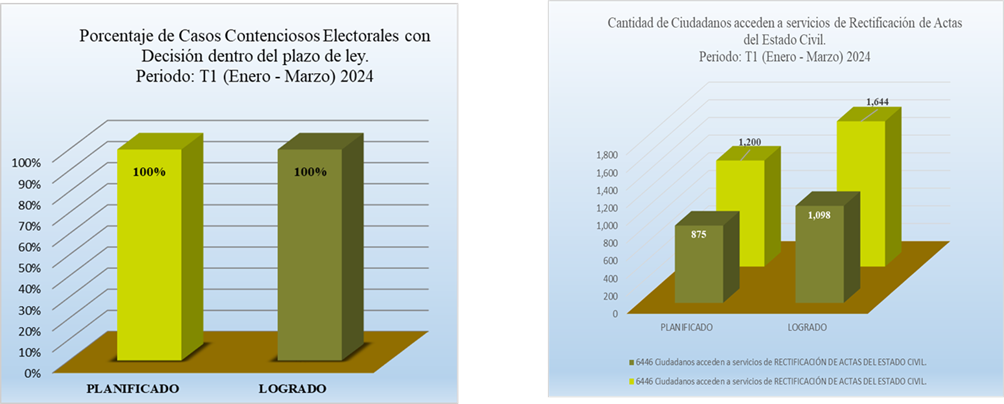 Fuente: Dirección de Planificación y Desarrollo, a partir de las informaciones de las áreas.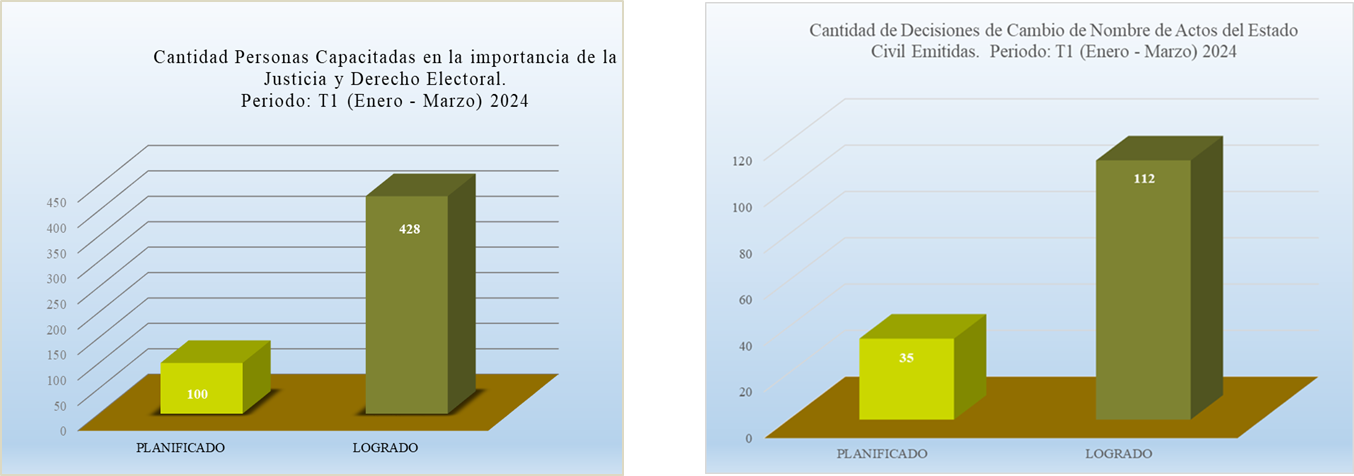 Fuente: Dirección de Planificación y Desarrollo, a partir de las informaciones de las áreas.INDICADORES DE COMPRAS Y CONTRATACIONESLos procesos de Compras y Contrataciones del TSE para el período T-1 (enero-marzo) 2024, ascendieron a un monto de RD$9,884,002.50 (nueve millones ochocientos ochenta y cuatro mil dos con 50/100), conforme las tablas siguientes:En cuanto a los procesos realizados a las micro, pequeñas y medianas empresas (MIPYMES), a continuación, presentamos los resultados del periodo T-1 (enero-marzo) 2024.ESTATUS ACTIVIDADES DEL TRIMESTRE.En sentido general, se evaluaron un total de 363 actividades en el POA 2024 para el primer trimestre, de estas, el 94% (342 actividades) fueron realizadas totalmente de manera eficiente y oportuna con relación a lo planificado, el 3% (10 actividades) fueron realizadas parcialmente presentando considerables niveles de ejecución y el restante 3% (11 actividades) no llegaron a completar lo programado, como se muestra en la siguiente tabla:RESULTADOS POR ÁREAS POA TSE 2024 T-1 (enero-marzo).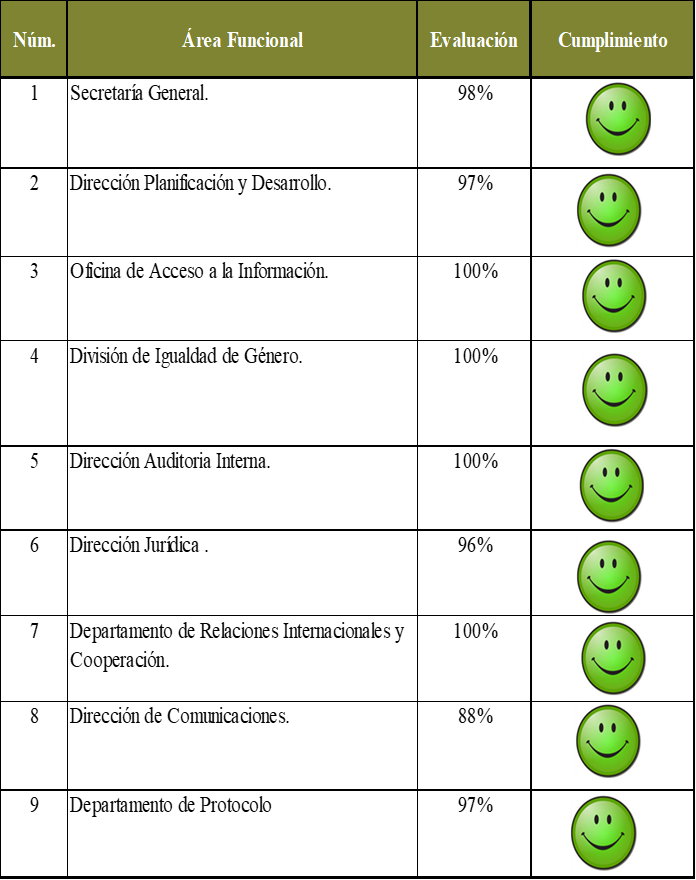 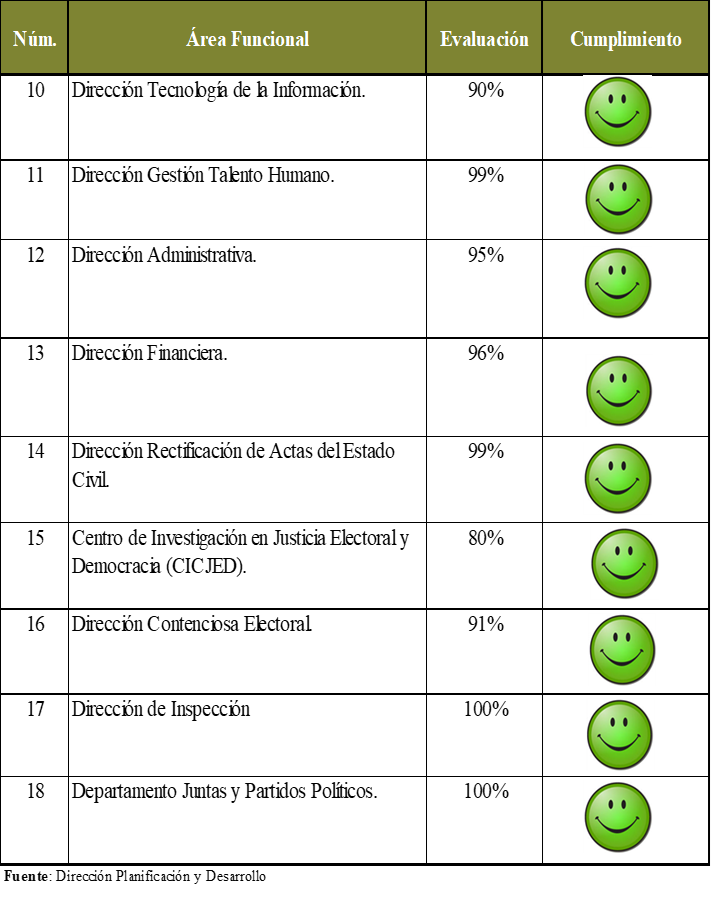 Fuente: Dirección de Planificación y Desarrollo.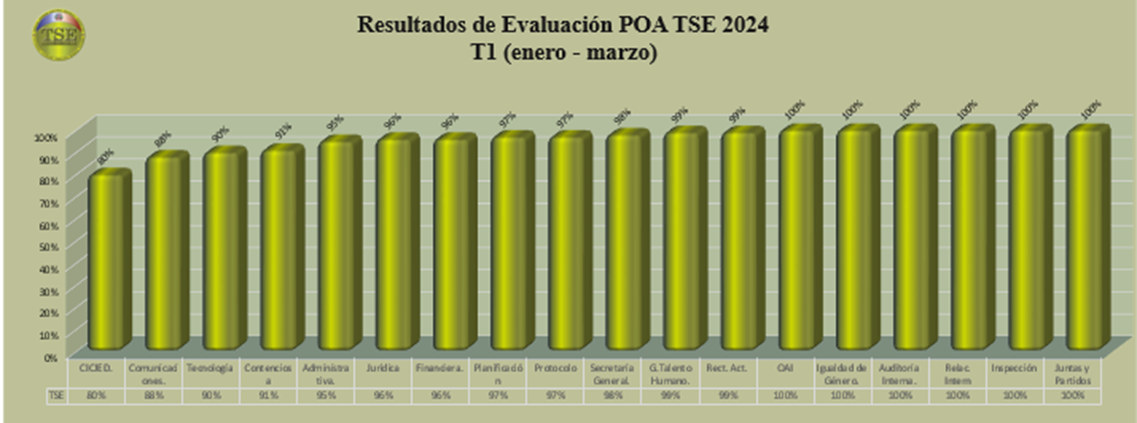 PROMEDIO INSTITUCIONAL EVALUACIÓN POA 2024 T-1 (enero-marzo). 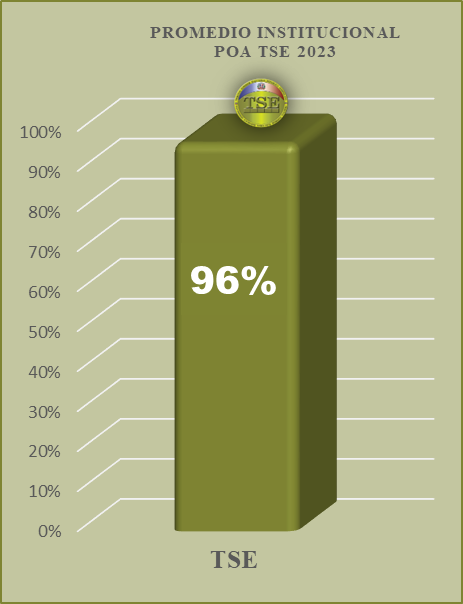                                                            Fuente: Dirección de Planificación y Desarrollo.PRINCIPALES LOGROS DEL TRIMESTRE.a) 136 Audiencias Públicas celebradas.b) 60 sesiones de Pleno realizadas.c) Cumplimiento en la meta física financiera, superando el 100% en los 4 cuatro productos, logrando:100% casos contenciosos electorales con decisión dentro del plazo de ley, 283 sentencias y 3 ordenanzas.1,076 sentencias de rectificación de actas del estado civil, impactando 1,644 ciudadanos.428 personas capacitadas.112 sentencias de cambio de nombre.d) 100% de las solicitudes de rectificación de actas del estado civil correspondiente al año 2023 completadas.e) Como parte del proyecto de digitalización, las transferencias de pagos del periodo enero – marzo 2024, se encuentran digitalizadas en un 100%. f) Socialización de la Política de Seguridad y Salud en el Trabajo.g) Reconocimiento al TSE por la Dirección de Ética e Integridad Gubernamental.h) Puntuación cumplimiento NOBACI de 82.05%.i) Valoración positiva por parte de los usuarios.j) Completado proceso de licitación y adjudicación e inicio proceso de construcción del Edificio del TSE.Informe monitoreo y evaluación Período T-1 (enero-marzo)POA TSE 2024.________________________________________________Aprobado por:Ygnacio Pascual Camacho HidalgoJuez Presidente____________________________________________Elaborado por:Yuberquis GenaoDirectora de Planificación y Desarrollo% PARTICIPACIÓN PRODUCTOS Y ACTIVIDADES EVALUADOS% PARTICIPACIÓN PRODUCTOS Y ACTIVIDADES EVALUADOS% PARTICIPACIÓN PRODUCTOS Y ACTIVIDADES EVALUADOS% PARTICIPACIÓN PRODUCTOS Y ACTIVIDADES EVALUADOS% PARTICIPACIÓN PRODUCTOS Y ACTIVIDADES EVALUADOS% PARTICIPACIÓN PRODUCTOS Y ACTIVIDADES EVALUADOSPeríodo T-1 (enero-marzo) 2024Período T-1 (enero-marzo) 2024Período T-1 (enero-marzo) 2024Período T-1 (enero-marzo) 2024Período T-1 (enero-marzo) 2024Período T-1 (enero-marzo) 2024Núm. Área Funcional Productos% Participación ProductosActividades evaluadas% Participación Actividades1Secretaría General. 1011%7120%2Dirección de Planificación y Desarrollo. 67%144%3Oficina de Acceso a la Información. 33%154%4División de Igualdad de Género.44%123%5Dirección Auditoria Interna. 67%195%6Dirección Jurídica.67%267%7Departamento de Relaciones Internacionales y Cooperación. 44%123%8Dirección de Comunicaciones56%226%9Departamento Protocolo44%154%10Dirección Tecnología de Información.44%123%11Dirección de Gestión del Talento Humano1011%257%12Dirección Administrativa. 89%277%Núm. Área Funcional Productos% Participación ProductosActividades evaluadas% Participación Actividades13Dirección Financiera. 67%298%14Dirección de Rectificación de Actas del Estado Civil.  22%144%15Centro de Investigación y Capacitación en Justicia Electoral y Democracia CICJED. 44%113%16Dirección Contenciosa Electoral. 33%195%17Dirección de Inspección. 22%103%18Departamento de Juntas Electorales y Partidos Políticos.33%103%TOTAL90100%363100%         Fuente: Dirección de Planificación y Desarrollo.         Fuente: Dirección de Planificación y Desarrollo.         Fuente: Dirección de Planificación y Desarrollo.         Fuente: Dirección de Planificación y Desarrollo.         Fuente: Dirección de Planificación y Desarrollo.         Fuente: Dirección de Planificación y Desarrollo.Indicadores evaluadosIndicadores evaluadosIndicadores evaluadosPeriodo T-1 (enero-marzo) POA 2024Periodo T-1 (enero-marzo) POA 2024Periodo T-1 (enero-marzo) POA 2024Indicadores evaluadosIndicadores logrados% 19918492%Fuente: Dirección de Planificación y Desarrollo.Fuente: Dirección de Planificación y Desarrollo.Gestión JurisdiccionalGestión JurisdiccionalGestión JurisdiccionalAudiencias y SesionesAudiencias y SesionesAudiencias y SesionesPeríodo T-1 (enero-marzo) 2024Período T-1 (enero-marzo) 2024Período T-1 (enero-marzo) 2024Núm.DecisionesCantidad1Audiencias Públicas.1362Celebración Sesiones de Pleno.60TotalTotal196Fuente: Despacho Magistrados.Fuente: Despacho Magistrados.Fuente: Despacho Magistrados.Labor JurisdiccionalLabor JurisdiccionalLabor JurisdiccionalPeríodo: T-1 (enero-marzo) 2024Período: T-1 (enero-marzo) 2024Período: T-1 (enero-marzo) 2024Núm.ActividadCantidad1Sesiones Administrativa Ordinarias.82Sesiones de Rectificaciones de Actas del Estado Civil.123Sesiones Cambio de Nombre.124Sesiones de Recursos de Revisión RAEC ordinaria.55Sesiones Contenciosas Ordinaria.23Total Total 60Fuente: Despachos Magistrados.Fuente: Despachos Magistrados.Dirección de InspecciónDirección de InspecciónDirección de InspecciónDirección de InspecciónDirección de InspecciónInformes realizadosInformes realizadosInformes realizadosInformes realizadosInformes realizadosPeriodo T-1 (enero-marzo) 2024Periodo T-1 (enero-marzo) 2024Periodo T-1 (enero-marzo) 2024Periodo T-1 (enero-marzo) 2024Periodo T-1 (enero-marzo) 2024MesExpedientes recibidosDescensos RealizadosInformes realizadosPromedio díasEnero12731149IR/CD=XFebrero14125145Marzo11429125TOTAL382854195Fuente: Dirección de InspecciónFuente: Dirección de InspecciónActos y Actividades Oficiales del Pleno Actos y Actividades Oficiales del Pleno Actos y Actividades Oficiales del Pleno Actos y Actividades Oficiales del Pleno Período: T-1 (enero-marzo) 2024Período: T-1 (enero-marzo) 2024Período: T-1 (enero-marzo) 2024Período: T-1 (enero-marzo) 2024Núm.Tipo de ActividadCantidad País/Actividades1Observación Electoral2El Salvador, Costa Rica.2Jornadas académicas nacionales12Seminarios, conferencias, curso, talleres/República Dominicana.3Jornadas académicas internacionales3Virtual: Uruguay, México
España.4Actos oficiales/actividades diversas17Actos conmemorativos, izamiento bandera, ofrendas florales, publicaciones obras, audiencias solemnes, actos rendición de cuentas.5Visitas recibidas6Misión de observación electoral de la OEA, Misión de Observación Electoral de UNIORE. 6Visitas realizadas3Encuentros cónsul y embajador dominicano, España.   Total Total 43Fuente: Despachos Magistrados.Fuente: Despachos Magistrados.Actividades AdministrativasActividades AdministrativasActividades AdministrativasPeríodo T-1 (enero-marzo) 2024Período T-1 (enero-marzo) 2024Período T-1 (enero-marzo) 2024Núm.Actividades AdministrativasCantidad1Visita externas recibidas.62Asistencias actividades externas.73Reuniones con Directores y Encargados.6004Certificados de talleres y cursos firmados.2475Transferencias, cartas y cheques firmados del área Administrativa y Financiera.3346Procesos de compras firmados.527Comunicaciones externas firmadas. 558Comunicaciones internas firmadas.11TotalTotal1,312Fuente: Despacho Magistrado Ygnacio Pascual Camacho Hidalgo.Fuente: Despacho Magistrado Ygnacio Pascual Camacho Hidalgo.Fuente: Despacho Magistrado Ygnacio Pascual Camacho Hidalgo.Gestión Jurisdiccional Decisiones Elaboradas por PresidenciaGestión Jurisdiccional Decisiones Elaboradas por PresidenciaGestión Jurisdiccional Decisiones Elaboradas por PresidenciaPeríodo T-1 (enero-marzo) 2024Período T-1 (enero-marzo) 2024Período T-1 (enero-marzo) 2024Núm.Actividades AdministrativasCantidad1Sentencias de Rectificación Actas del Estado Civil.2372Sentencias de Cambio de Nombre.273Recursos de Revisión contra Sentencias de Rectificación Actas del Estado Civil.14Contenciosas Electorales.41TotalTotal306Fuente: Despacho Magistrado Ygnacio Pascual Camacho Hidalgo.Fuente: Despacho Magistrado Ygnacio Pascual Camacho Hidalgo.Fuente: Despacho Magistrado Ygnacio Pascual Camacho Hidalgo.Gestión JurisdiccionalGestión JurisdiccionalGestión JurisdiccionalCantidad de DecisionesCantidad de DecisionesCantidad de DecisionesPeríodo T-1 (enero-marzo) 2024Período T-1 (enero-marzo) 2024Período T-1 (enero-marzo) 2024Núm.DecisionesCantidad1Sentencias de Rectificación.1,0762Sentencias de Cambio de Nombre.1123Sentencias de Recursos de Revisión contra sentencia de rectificación.64Sentencias de Recursos de Revisión contra Sentencia de Cambio de Nombre.15Sentencias contenciosas electorales.283TotalTotal1,478Fuente: Despacho Magistrado Ygnacio Pascual Camacho Hidalgo.Fuente: Despacho Magistrado Ygnacio Pascual Camacho Hidalgo.Fuente: Despacho Magistrado Ygnacio Pascual Camacho Hidalgo.Procesos Compras Bienes y ServiciosProcesos Compras Bienes y ServiciosProcesos Compras Bienes y ServiciosPeriodo T-1 (enero-marzo) 2024Periodo T-1 (enero-marzo) 2024Periodo T-1 (enero-marzo) 2024ModalidadCantidadRD$Bienes24 3,457,611.86 Servicios296,426,390.64 Total539,884,002.50Fuente: Departamento de Compras y ContratacionesFuente: Departamento de Compras y ContratacionesProcesos Adquisición de BienesProcesos Adquisición de BienesProcesos Adquisición de BienesPeriodo T-1 (enero-marzo) 2024Periodo T-1 (enero-marzo) 2024Periodo T-1 (enero-marzo) 2024ModalidadCantidadRD$Compras Directas23 3,011,949.61 Compras Menores1 445,662.25 Total 243,457,611.86 Fuente: Departamento de Compras y ContratacionesFuente: Departamento de Compras y ContratacionesFuente: Departamento de Compras y ContratacionesProcesos Adquisición de ServiciosProcesos Adquisición de ServiciosProcesos Adquisición de ServiciosPeriodo T-1 (enero-marzo) 2024Periodo T-1 (enero-marzo) 2024Periodo T-1 (enero-marzo) 2024ModalidadCantidadRD$Compras Directas25 2,554,260.44 Compras Menores3 3,429,630.20 Excepción1442,500.00 Total 296,426,390.64 Fuente: Departamento de Compras y ContratacionesFuente: Departamento de Compras y ContratacionesFuente: Departamento de Compras y ContratacionesProcesos adjudicados a MIPYMES Procesos adjudicados a MIPYMES Periodo T-1 (enero-marzo) 2024Periodo T-1 (enero-marzo) 2024ModalidadRD$Procesos MIPYMES 2,997,823.79 Procesos total  9,884,002.50 % procesos 30%Fuente: Departamento de Compras y ContratacionesFuente: Departamento de Compras y ContratacionesResumen General de Evaluación POA 2024Resumen General de Evaluación POA 2024Resumen General de Evaluación POA 2024Período T-1: enero-marzo 2024Período T-1: enero-marzo 2024Período T-1: enero-marzo 2024ESTATUS ACTIVIDADES DEL T-1CANTIDADRealizada totalmente o adecuada, eficiente y oportuna con relación a lo planificado.342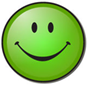 Realizada parcialmente.10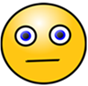 No realizada o de ejecución insuficiente con relación a lo planificado.11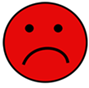 Total363Fuente: Dirección de Planificación y Desarrollo.